2023 m. Pasaulinės liupuso dienos proga "Lupus Europe" džiaugiasi galėdama paskelbti, kad pradėjo veikti daugiakalbė "Lupus100" interneto svetainė! Lupus100.org - tai daugiatautė svetainė, kurią tvarko "Lupus Europe" - Europos skėtinė organizacija, vienijanti nacionalines vilkligės pacientų grupes. Jame pateikiami aiškūs atsakymai į 100 klausimų apie vilkligę, kuriuos kartu parengė vilkligės ekspertai ir pacientai bei patvirtino ERN ReCONNET SLE darbo grupės gydytojai.  Šiuo metu jis prieinamas 11 Europos kalbų. Vertimus tvirtina gimtakalbiai pacientai ir reumatologai, kurių specializacija - vilkligė.Todėl tai yra unikalus, nemokamas, patikimas ir prieinamas informacijos apie vilkligę šaltinis.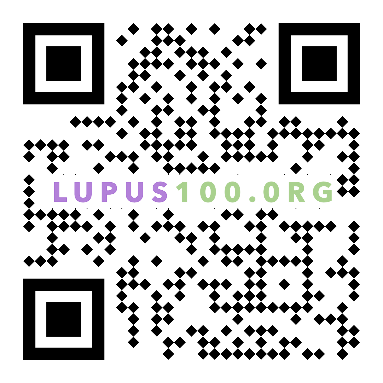 Apsilankykite svetainėje ir įsitikinkite!Skleiskite naujienas apie lupus100.org Jei jūsų kalbos dar nėra, susisiekite su mumis adresu secretariat@lupus-europe.org